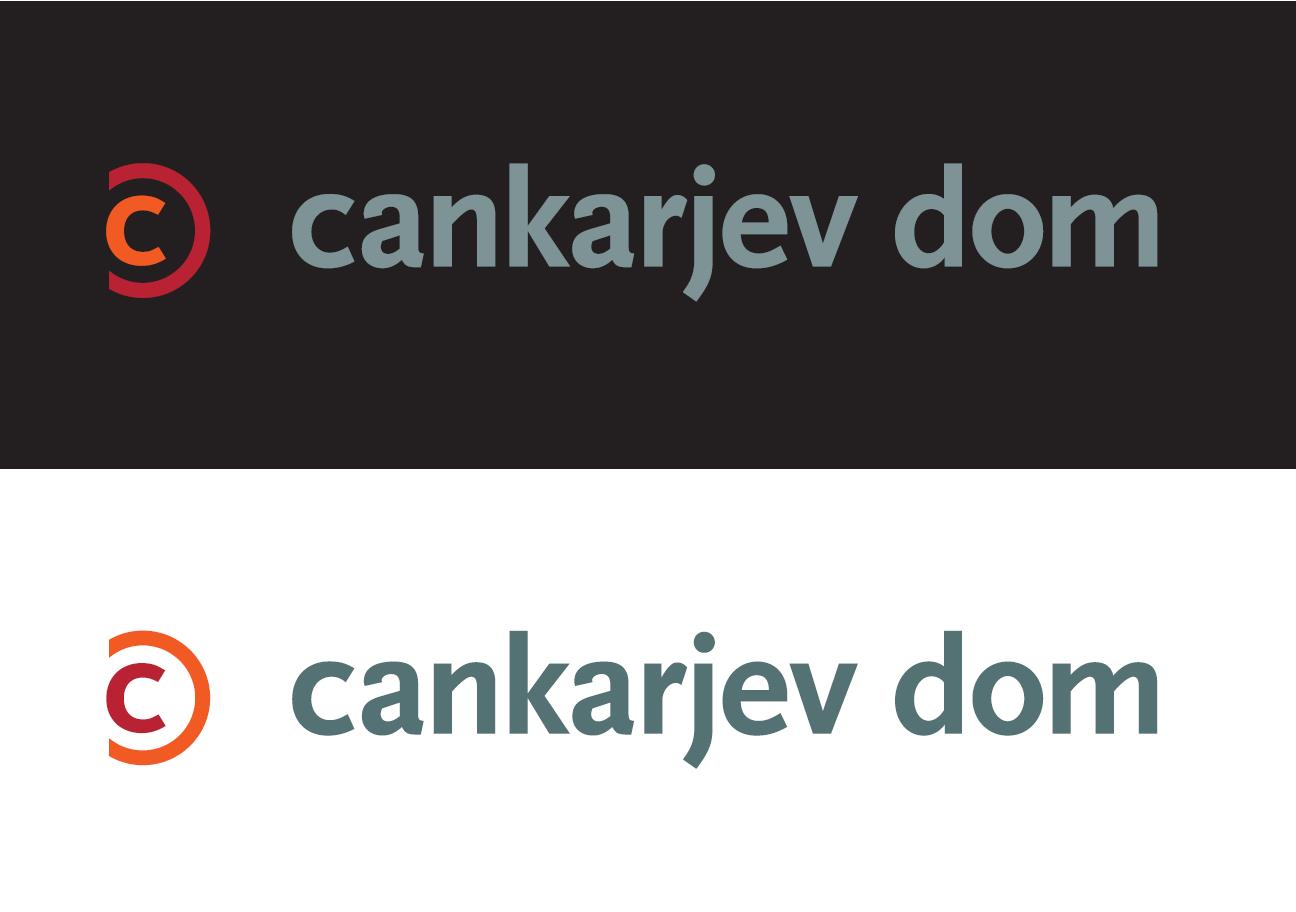          februar in marec 2019Za člane SVIZ OO Ljubljane in okolice velja  v Cankarjevem domu  25% na vse predstave.V februarju in marcu vam nudimo dodaten 10%  popust za naslednje predstave:(popust označen z rdečo)Cankarjevi torki TO, 5. februarja ob 20. uriDrago Ivanuša: Dviganje glasu Drago Ivanuša, klavir, skladbe; Anja Novak, glas; Lola Močnik, vibrafonLeïla Martial: Baa BoxLeïla Martial, glas, klaviature; Pierre Tareygeol, kitara, glas; Éric Perez, bobni, glas, samplerTO, 12. februarja ob 20. uri Ikue Mori: Pomegranate seeds, solo avdiovizualni šov The Stone in Ljubljana, kurator John ZornMedijska pokrovitelja: Mladina, Radio ŠtudentKlub CD, 15, 10* -10%TO, 12. februarja, ob 19.30  Srebrni abonma in za izven Baptiste-Florian Marle-Ouvrard orgle Program: J. S. Bach, Preludij in fuga v e-molu, BWV 548; J. Alain, Trije plesi za orgle; I. Stravinski, Petruška, odlomki iz suite, prir. P. Pincemaille; improvizacije Gallusova dvorana, 12, 15, 17, 19, 10* €       -10%ČE, 21., in PE, 22. februarja, ob 19.30Modri I in II ter za izven Orkester Slovenske filharmonijeDirigent: Axel KoberSolist: Daniel Müller-Schott, violončeloProgram: J. Widmann, Con brio; J. Haydn, Koncert za violončelo in orkester št. 1 v C-duru, Hob. VIIb/1; A. Schönberg, Peleas in Melisanda, simfonična pesnitev, op. 5Gallusova dvorana, 10, 14, 18, 22, 8* €     -10%SO, 2. marca, ob 19.30Abonma Veličastnih 7 in za izvenPojavitev, Izginotje Nacionalni balet iz Marseilla, ICK AmsterdamKoncept, koreografija: Emio Greco, Pieter C. Scholten
Glasbeni koncept, transkripcija: Franck Krawcyk
Generalni pokrovitelj abonmaja Veličastnih 7: Petrol d.d., LjubljanaPokrovitelj predstave: Revoz d.d.Medijska pokroviteljica abonmaja: Delo Sobotna prilogaSpletna medijska pokroviteljica: Parada plesaGallusova dvorana, 17, 21, 25, 28, 14* €      -10%Zvončki in trobentice5. enodnevni festival slovenske jazzovske ustvarjalnostiKombo – C; Mladi Raziskovalci I.: Miha Gantar _ Subconscious Rituals; Fiver; Robert Jukič: Šlagerji, stiskavci, šutke; Tori TangoKlub CD, 12, 8* €      10%ČE, 7., in PE, 8. marca, ob 19.30Oranžni I in II ter za izven Orkester Slovenske filharmonijeDirigent: James TuggleProgram: H. Wolf, G. MahlerGallusova dvorana, 12, 18, 23, 28, 10* €      10%SR, 13. marca, ob 19.30  Srebrni abonma in za izven Irena Kavčič flavtaTommaso Lonquich klarinetGodalni kvartet ZaïdeIztok Hrastnik kontrabas Program: W. A. Mozart, J. Sibelius/G. Barrett, G. Ligeti V sodelovanju z Narodnim domom Maribor in Kulturnim domom Nova Gorica Slovenska filharmonija, 15, 19, 10* €    10%ČE, 21., in PE, 22. marca, ob 19.30Modri I in II ter za izven Orkester Slovenske filharmonijeDirigent: Ilan VolkovSolistka: Lana Trotovšek, violinaProgram: D. Škerl, R. Vaughan Williams, A. BrucknerGallusova dvorana, 12, 18, 23, 28, 10* €     10%ČE, 28., in PE, 29. marca, ob 19.30Oranžni I in II ter za izvenOrkester Slovenske filharmonijeDirigent: Dmitrij SitkoveckiProgram: P. I. Čajkovski, I. Stravinski, S. ProkofjevGallusova dvorana, 16, 22, 28, 35, 12* €      10%GlasbaSO, 23. februarja, ob 20. uriSvetlana MakarovičNamesto rožVeliki koncert avtorskih šansonov Gostje: Iztok Mlakar, Tomaž Mihelič Marlena, Andrej Rozman Roza, Ivan Rupnik, Janja Majzelj, Miha Bezeljak, Višnja Fičor, Ivan Peternelj, Anja Novak, Martina FeriGallusova dvorana, 17, 20, 24, 28, 14* €Gledališče in ples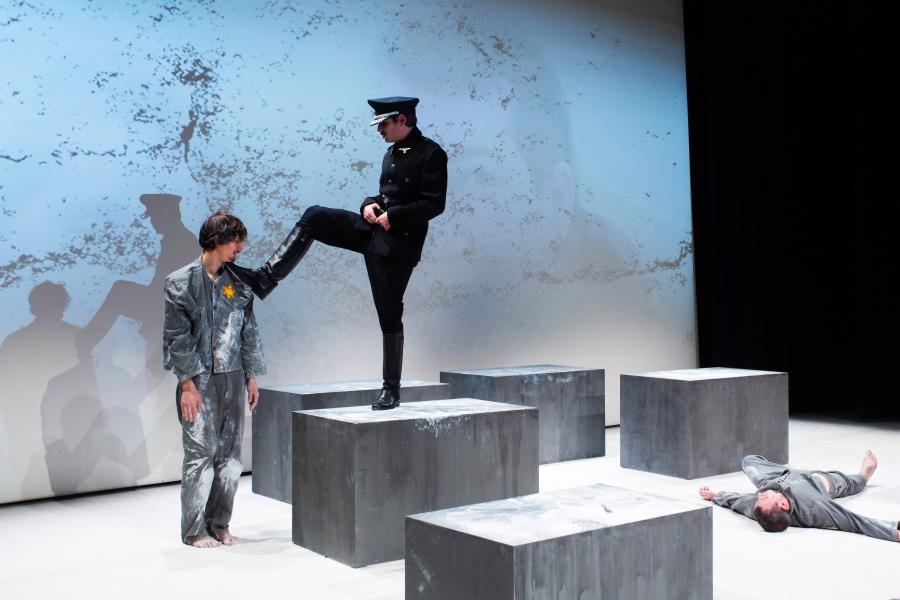 TO, 26. februarja, ob 20. uriMartin ShermanRožnati trikotnikGledališka predstavaRežija: Alen Jelen; igrajo: Jurij Drevenšek, Aleš Kranjec, Anže Zevnik, Rok Kravanja, Danijel Malalan idr.; koprodukcija: ŠKUC, Cankarjev dom, Zavod KolažKosovelova dvorana, 10, 7'50* €Gibanica9. Bienale slovenske sodobne plesne umetnostiČE, 28. februarja, ob 20.30
Žigan Krajnčan, Gašper Kunšek, Jan Krmelj ChorusLinhartova dvorana, 7, 5* €ČE, 28. februarja, ob 22. uri
Urša Sekirnik Radio Hit
Štihova dvorana, 7, 5* €SO, 2. marca, ob 16. uri
Snježana Premuš, Rok Vevar Poiesis sebstva
Linhartova dvorana, 7, 5* € Komplet vstopnic za vseh enajst predstav Gibanice 30 €Spremljevalne prireditveČE, 28. februarja, ob 11. uri
Potenciali in nujni ukrepi Izobraževanje na področju sodobnega plesa Okrogla mizaKlub Lili Novy, vstop prost

PE, 1. marca, ob 11. uriNadaljnji koraki Institucionalizacija sodobnega plesa Okrogla mizaKlub Lili Novy, vstop prost

SO, 2. marca, ob 11. uri
Novi ekspresionizmiTendence v slovenskem sodobnem plesuPogovori z ustvarjalci predstavDvorana M3, vstop prostVeč: www.sodobniples.si/kategorija/gibanicaSpletna medijska pokroviteljica: Parada plesaFilmTO, 12. februarja, ob 19. uriAbonma Liffe po Liffu in za izvenDvojna življenja Doubles viesRežija: Oliver AssayasPokroviteljica kulturnovzgojnega programa: NLB Vita, življenjska zavarovalnica LjubljanaKosovelova dvorana, 5'50, 4'80* €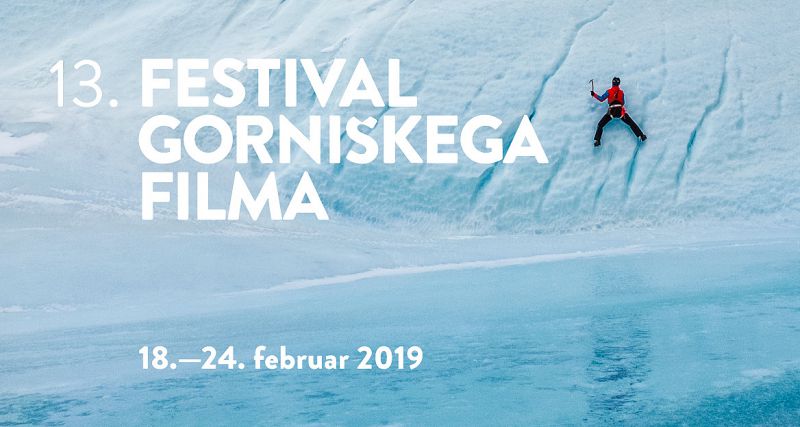 Od PO, 18., do SO, 23. februarja 13. Mednarodni festival gorniškega filma Več: www.imffd.com V sodelovanju z Društvom za gorsko kulturo Linhartova in Kosovelova dvorana, posamezna projekcija 6 €PO, 25. februarja, ob 20. uri Naši filmi doma IzbrisanaPremiera slovenskega filma Režija: Miha Mazzini V sodelovanju s Slovenskim filmskim centrom Linhartova dvorana, 6, 5'30* €Za otroke in mladino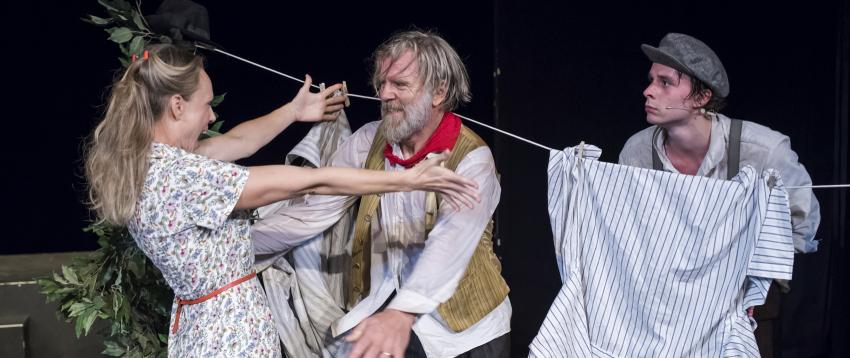 PE, 8. februarja, ob 17. uriAbonma Ivan in za izven Astrid LindgrenErazem in potepuhGledališka predstava, od 11. letaRežija: Ajda Valcl; igrajo: Blaž Dolenc, Branko Završan, Jagoda, Minca Lorenci, Manca Ogorevc idr.; produkcija: Slovensko ljudsko gledališče CeljeLinhartova dvorana, 7'50 €SO, 9. februarja, ob 15. in 17. uri Moj prvi abonma in izvenTamara Matevc Brundagrrrom!Gledališka predstava, od 5. letaRežija: Jaka Ivanc; igrata: Luka Cimprič, Tjaša Horvat; produkcija: Gledališče KoperKosovelova dvorana, 7'50 €Pokroviteljica kulturnovzgojnega programa: NLB Vita, življenjska zavarovalnica LjubljanaRazstave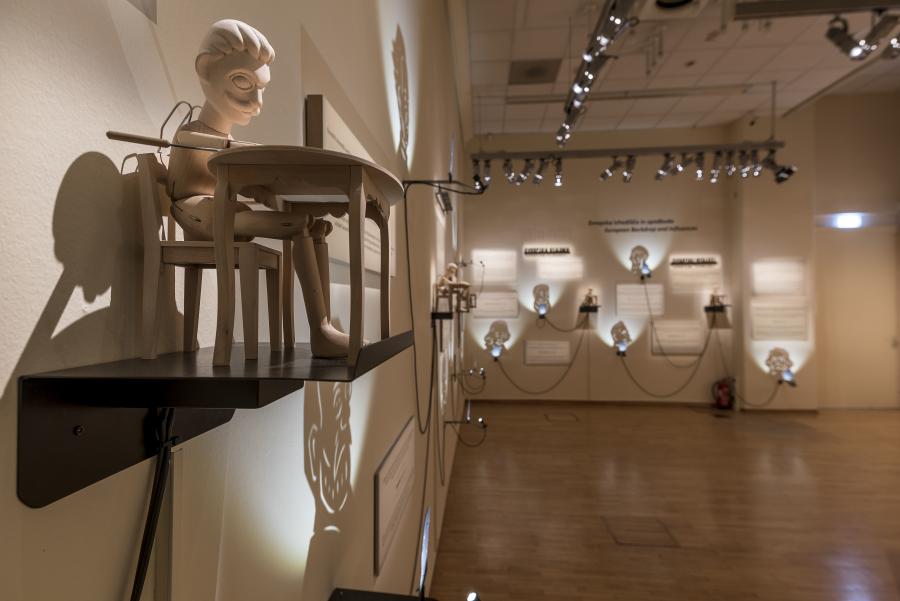 Do 28. februarja Festival Cankar o CankarjuIvan Cankar in EvropaMed Shakespearom in KafkoJavna vodenja ob ČE ob 17. uri.PE, 8. 2., vstopnina 4 €; vodena ogleda ob 11. in 17. uri, prijave stiki@cd-cc.siČE, 21. 2., ob 17. uri komentiran ogled: mag. Marcel Štefančič jr. Zlata pokroviteljica razstave: Energetika Ljubljana d.o.o. Darovalka: Lekarna LjubljanaGlavni pokrovitelj festivala: Gorenje d.d.Medijski pokrovitelj razstave: Delo d.o.o.Galerija CD, Dvorana Duše PočkajIvan CankarMestni muzej LjubljanaObe razstavi 8, 6*, posamezna 6, 4* €Prireditve zunanjih organizatorjev NE, 17. februarja, ob 20. uriŠtirje tenorji Valentinov koncertPrireja: VignaPR in Koda EventsGallusova dvorana, 25, 31, 35, 38 €TO, 19. februarja, ob 20. uriĐuro in prijateljiPrireja: Music Time d.o.o.Gallusova dvorana, 22, 24, 27 €Napovedujemo SR, 6. marca, ob 19.30 Petar Milić klavir Program: L. van Beethoven, F. Chopin, J. Brahms, H. DutilleuxV sodelovanju z Im.puls Art Slovenska filharmonija, 18, 12, 10* € SO, 9. marca, ob 20. uriAbonma Glasbe sveta in za izvenJuan de Marcos Afro-Cuban All StarsA toda Cuba le Gusta Kubanska glasbena zgodovina v dveh urahGeneralna pokroviteljica abonmaja: Zavarovalnica Triglav d.d.Medijski pokrovitelj: Val 202Gallusova dvorana, 17, 20, 23, 28, 15* €TO, 12. marca, ob 20. uri Zlati abonma in za izven Camerata Salzburg Dirigent, solist: Francois Leleux, oboaSolistka: Lisa Batiashvili, violina  Glavni pokrovitelj abonmaja: Poslovni sistem Mercator d.d.Pokrovitelj koncerta: Moro&Kunst d.o.o.Gallusova dvorana, 24, 34, 49, 60 €Od SR, 13., do SR, 20. marca21. Festival dokumentarnega filmaVeč: www.fdf.siPregled svetovne produkcije dokumentarnih filmov, premiere filmov slovenskih avtorjev, pogovori z gosti, seminarji. Tekmovalni spored na temo človekovih pravic v sodelovanju z Amnesty International Slovenija.Generalni pokrovitelj: Automatic servisMedijski pokrovitelj: Delo d.o.o.Kosovelova in Linhartova dvorana, Slovenska kinoteka, Kinodvor, 5'50, 4'50* €, 10-odstotni popust ob nakupu 5 in 20-odstotni ob nakupu 10 vstopnic; popusti se ne seštevajoČE, 14. marca, ob 19.30Kromatika in za izven Simfonični orkester RTV SlovenijaDirigent: Pablo GonzálezSolist: Freddy Kempf, klavirProgram: C. Nielsen, E. Grieg, S. ProkofjevGallusova dvorana, 8, 11, 15, 19, 6* €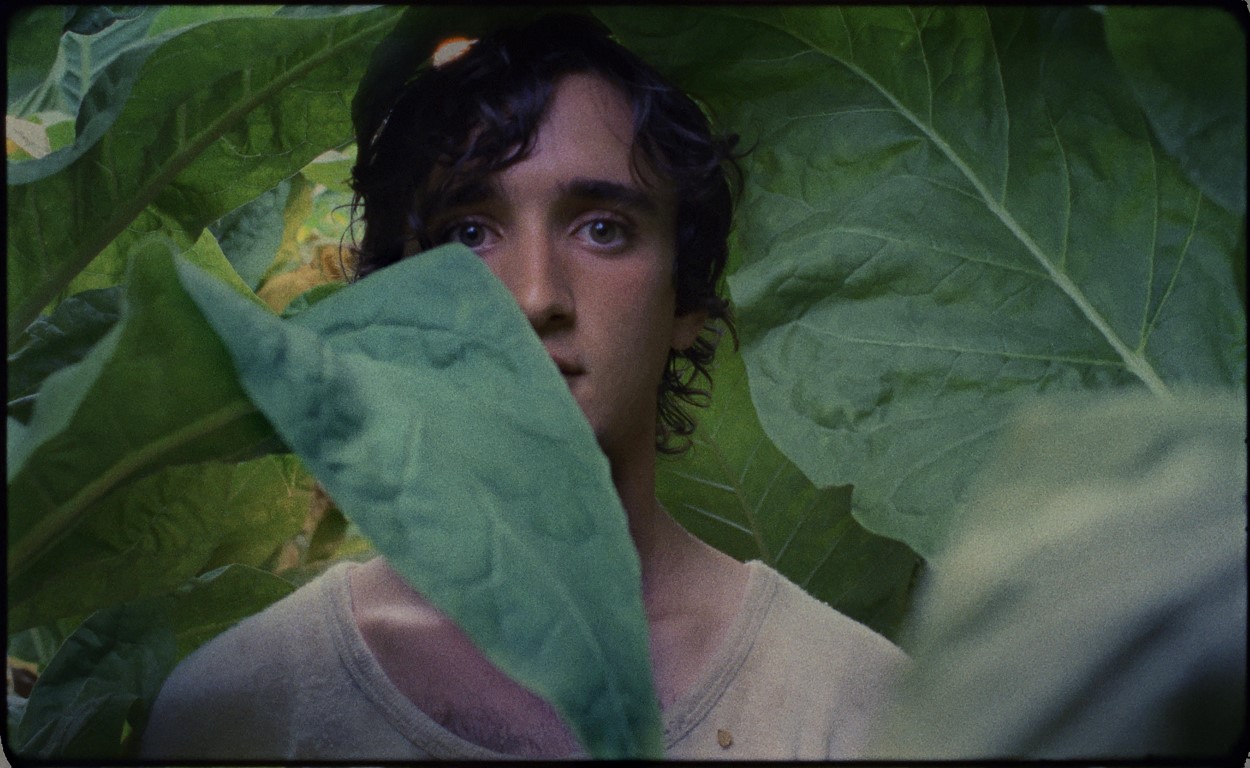 Od PE, 22., do NE, 31. marcaFilmSrečen kot LazzaroLazzaro feliceRežija: Alice Rohrwacher Italija, 2018, 125' Nagrada za najboljši scenarij v Cannesu. Kosovelova dvorana, 5'50, 4'80* €Od SR, 27. marca, do NE, 19. maja13. Slovenski bienale ilustracijeV sodelovanju z ZDSLU, ilustratorsko sekcijoPokroviteljica razstave: Pivovarna Laško Union d.o.o.Galerija CD, 5, 3* €